Pantelimonov OleksandrExperience:Position applied for: 3rd OfficerDate of birth: 17.02.1976 (age: 41)Citizenship: UkraineResidence permit in Ukraine: YesCountry of residence: UkraineCity of residence: OdessaContact Tel. No: +38 (096) 496-19-50E-Mail: SASHA1702OD@GMAIL.COMSkype: sasha1702U.S. visa: Yes. Expiration date 09.07.2019E.U. visa: NoUkrainian biometric international passport: Not specifiedDate available from: 10.08.2017English knowledge: ModerateMinimum salary: 1000 $ per monthPositionFrom / ToVessel nameVessel typeDWTMEBHPFlagShipownerCrewing3rd Officer10.02.2015-01.06.2015Roubini kBulk Carrier16600B&W3000MALTAPilot shipping thessalonikiMS maritime agancy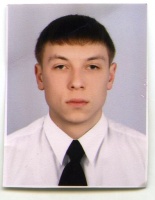 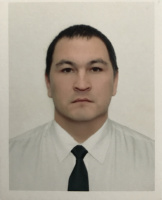 